                  2 YAŞ EKİM AYI PLANI PARMAK OYUNU                       NİNEMBenim bir ninem var gözünde gözlük (Baş parmaklar gözlük şeklinde gözlerin üstünde tutulur)Başında sarık (Eller baş üstünde sarık şekli yapılır)Elinde baston (Baston tutarmışcasına  tek elle yapılır)Elinde eldiven (Ellerde eldiven giyme şekli yapılır)Ninemin bir ineği var (İşaret parmakla gösterilir)Ninem her sabah erkenden kalkar, kovasını alır, ineğini sağar (İki elle sağma hareketi yapılır)Fış , fış ,fış ,fış, onu tencereye koyar bir güzel kaynatır (Ellerdeki parmaklar oynatılır)Fokur  fokur   fokurdatır . Bir bardağa boşaltır. (Bardağa boşaltma hareketi yapılır)Afiyetle lıkır lıkır içer (Baş parmakla içme hareketi yapılır)Ninem çok sağlıklıdır (Kollarla kuvvetli yanlara hafif kaldırarak yapılır)                  ELLERİM BAŞIMDA
Ellerim, başımda başımın üstünde (Eller başın üstüne koyulur.).
Ellerim, omzumda omzumun üstünde. (Eller omzun üstüne koyulur.).
Ellerim, belimde (Eller, bele koyulur.).
Ellerim, yanımda (Eller, yana koyulur.).
Ellerim, önümde; ellerim, arkamda saklanıyorlar saklanıyorlar (Eller, öne ve arkaya koyulur.)Şarkı söylüyorlar, müzik yapıyorlar /2 ( Şarkı söyleme hareketi yapılır.)Tuşların üstünde sol-la-si-do (Tuşlara basma işaareti yapılır.)
Tellerin üstünde  sol-la-si-do (Keman çalma hareketi yapılır.)Şarkı söylüyorlar, müzik yapıyorlar /2 ( Şarkı söyleme hareketi yapılır.)şimdi ise sustular şimdi ise sustularSANAT ETKİNLİĞİNEFES İLE YAĞMUR (SONBAHAR ETKİNLİĞİ)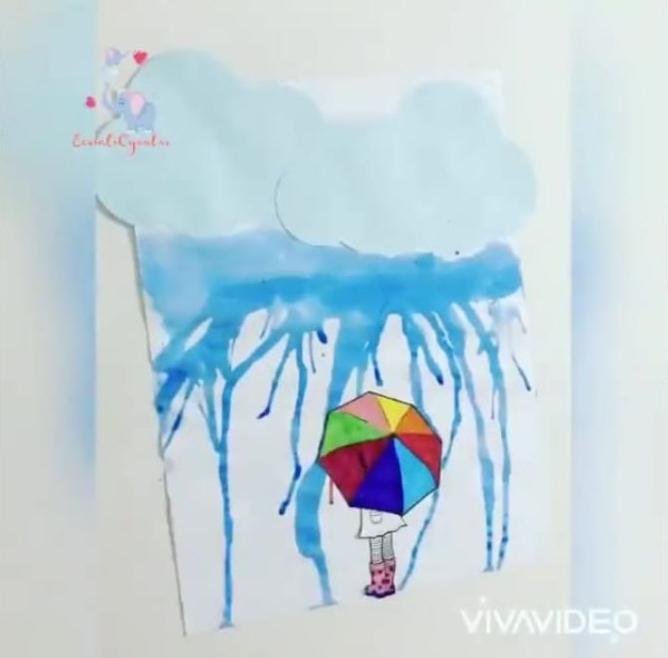   MAKARNADAN GÜNEŞ (ARTIK MATERYAL ETKİNLİĞİ)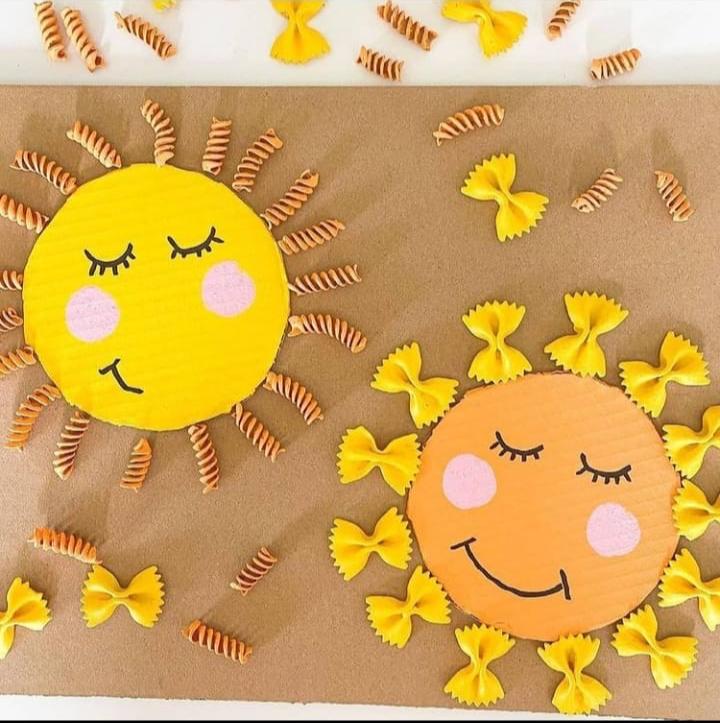 ÇATAL BASKISI 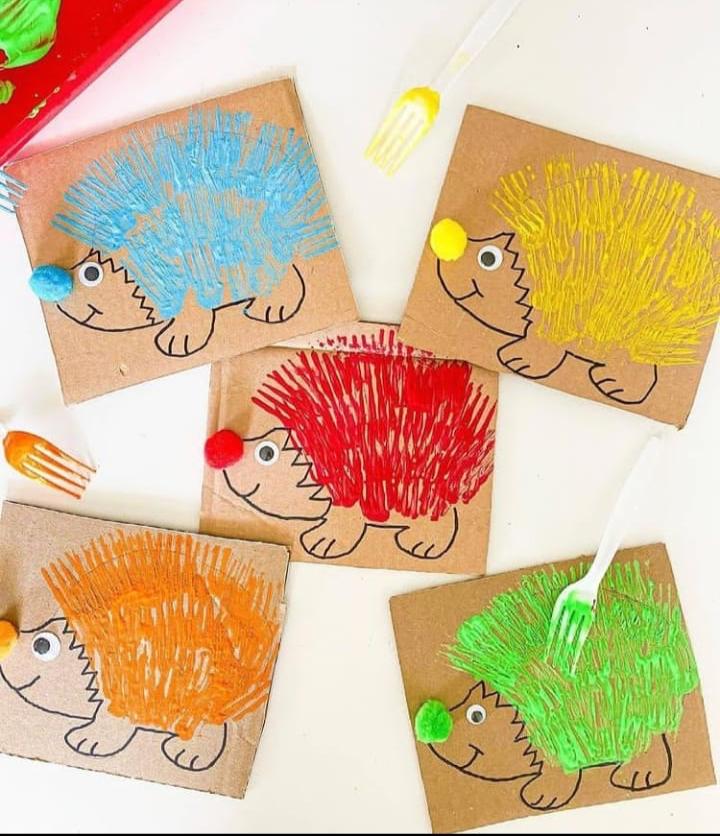 29 EKİM CUMHURİYET BAYRAMIİTFAİYE HAFTASI                OYUN ETKİNLİĞİŞEKİL  GÖLGE EŞLEŞTİRME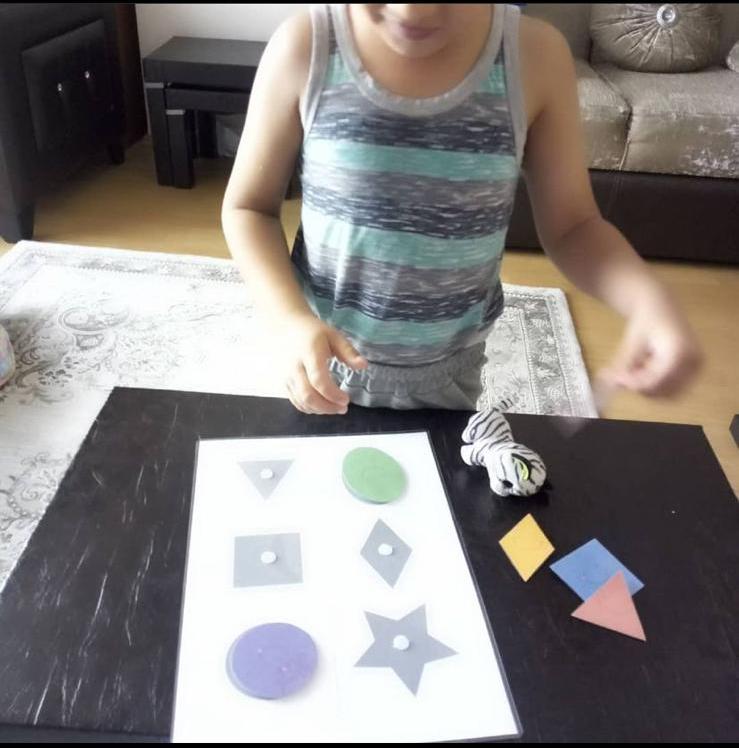 PİPET PARÇALARINI RENGİNE GÖRE ÇÖP ŞİŞLERİNE GEÇİRME OYUNU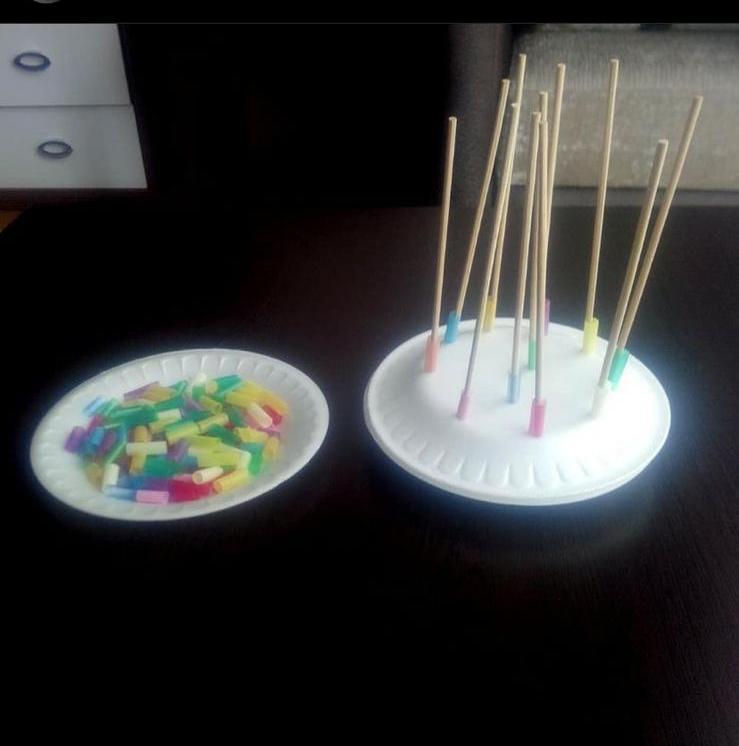 ARABALARI RENGİNE GÖRE PARK ETME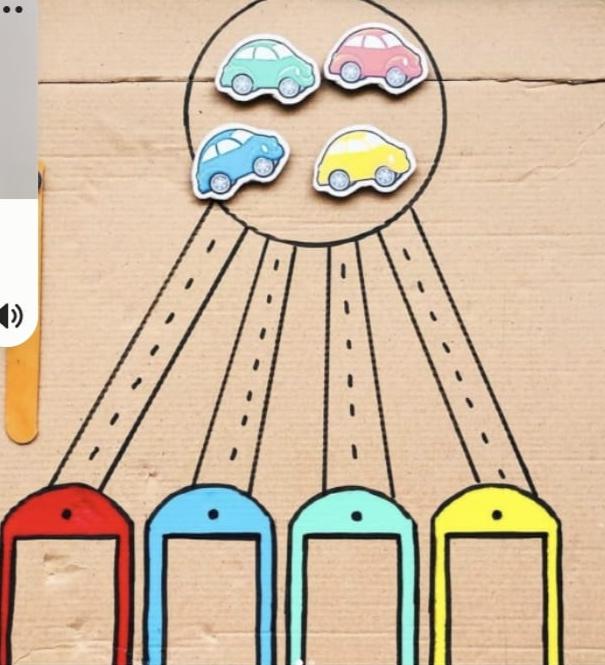 BİLMECEKağıt üstünde dans ederSilgi hatalarını siler 
(Kalem) Ben giderimO kalır
(Ayak İzi)Küp içinde Küp içindeBeyaz süt
 (Peynir)Hem yıldız hem ay varBir de kırmızı rengi var
(Bayrak) TÜRKÇE DİL ETKİNLİĞİ Çorbamda Zürafa Var Nokta Frederick Kayıp Balık Nemo Küçük Ördek  HAREKETLİ OYUNLAR (MÜZİK)Çileği Seviyorsan AlkışlaFındık DallarıTavşanım Tavşanım Minik TavşanımTin Tin Tini Mini Hanım ÖĞRETMENLERİGÖRKEM GÜLER SONGÜL TEBERAYBÜKE ÇİFÇİ